Добрый день!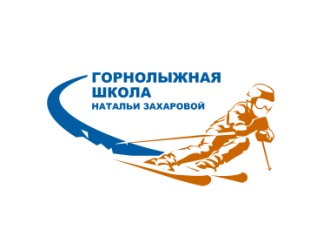  Уважаемые тренеры, представители и руководители горнолыжных школ и клубов!Организаторы соревнований приглашают Вас принять участие  в соревнованиях  на кубок горнолыжного комплекса  «Северный склон» сезона 2016-2017 гг. ,  III этап Финал.Соревнования состоятся в воскресенье, 12 марта 2017 г.  на горнолыжном курорте «Северный склон».Возрастные группы, участвующие в соревнованиях: 2013 гр., 2011-2012 г.р., 2009-2010 г.р., 2007-2008 г.р., 2005-2006 г.р., 2003-2004 г.р., 2001-2002 г.р.. Обратите внимание: время старта  возрастной группы, согласно принятого регламента.Срок подачи заявки  -  9 марта.Подтверждение заявки -  10 марта.Если будут изменения по заявке - просьба присылать не полностью обновленную заявку, а  фамилии участников  (кого вычеркнуть, кого добавить ).Последняя корректировка протокола будет возможна только 10 марта до 21.00.Жеребьевка будет проводиться 10 марта в 22.00.В случае болезни заявленного спортсмена,  информация об этом может быть передана до 20.00  11 марта  на электронный адрес  race@nzakharova.ru .Для исключения ошибок в стартовом протоколе большая просьба присылать электронную версию  заявки  своевременно согласно образцу (см. Приложение 1)  на  адрес  race@nzakharova.ru Убедительная просьба - присылать заявки, отражающие фактически  участвующих в соревнованиях спортсменов,  своевременно.  Стартовый взнос 600 руб. Дополнительно - 100 руб.  залог за пластиковую карту на 5 подъёмов (на основном склоне) для каждого участника соревнований. После окончания  соревнований представитель команды возвращает пластиковые карты и получает внесенный залог.Стартовый взнос будет взиматься со всех спортсменов, согласно заявке предоставленной школой/клубом  в указанные сроки. При заболевании спортсмена в день соревнований, возвращение стартового взноса осуществляется после предоставления справки от врача.  В случае дополнительной заявки спортсменов в день соревнований  12 марта, стартовый взнос составит 1000 руб. с каждого участника.           В связи с формированием итогового протокола в режиме реального времени, с использованием специального программного обеспечения  убедительная просьба:1. Присылать заявки, отражающие фактически  участвующих в соревнованиях спортсменов,  своевременно, согласно образцу:*Фамилия и имя спортсмена указываются в разных столбцах таблицы. В графе «№п\п» указывается сквозная нумерация, отражающая  общее количество заявленных спортсменов. 2. Проинформировать участников соревнований, родителей и тренеров о том, что  посторонним пересекать  трассу во время соревнований, а особенно финишный створ ворот с установленной техникой фиксации финиша категорически запрещено. Это может привести  к сбою обработки данных и нарушению регламента соревнований.  3. Тренерам, отправляющим  участника со старта, строго соблюдать спортивные правила: -обеспечить своевременную доставку участника к месту старта; -в момент принятия старта, внешнее «подталкивание» со стороны тренера не допустимо, это будет фиксироваться техническими средствами и повлечет за собой  дисквалификацию участника.Более подробная информация - в документах: - «ПОЛОЖЕНИЕ о соревнованиях на кубок горнолыжного комплекса  «Северный склон»сезона 2016-2017 гг. , III этап. Финал.» ;- «Регламент» ;- «ДОПОЛНЕНИЕ   к  Положению о соревнованиях на кубок горнолыжного комплекса  ».Большая просьба соблюдать порядок на склоне при разминке, при просмотре трассы, на канатной дороге и во время соревнований. Ждем Вас и Ваших воспитанников на соревнованиях.Желаем успешных стартов!№п\пФамилия*Имя (полностью)*Год рожденияразрядПримечаниеДевочки 2011-2012  г.р.1ИвановаЕвгения2011б/нМальчики   2011-2012  г.р.2ИвановСергей2012б/н